25.01.2016г.				      Торжок						     №24О внесении изменений в Положение о межведомственной комиссии Торжокского района по борьбе с коррупцией,утвержденное постановлением главы Торжокского района от 23.03.2009г. №3-пгВ целях приведения нормативно-правовых актов в соответствии с Указом Президента российской федерации от 15.07.2015 №364 «О мерах по совершенствованию организации деятельности в области противодействия коррупции» и представлением Торжокской межрайонной прокуратуры об устранении нарушений в области противодействия коррупции от 08.12.2015 №14-2-2015, постановляю:Удовлетворить представление прокуратуры от 08.12.2015 №14-2-2015 «Об устранении нарушений в области противодействия коррупции».Внести в Положение о межведомственной комиссии Торжокского района по борьбе с коррупцией, утвержденное Постановлением главы Торжокского района от 23.03.2009 №3-пг следующие изменения:2.1. Пункт 3 дополнить частью 5:«а) обеспечение соблюдения муниципальными служащими запретов, ограничений и требований, установленных в целях противодействия коррупции;б) принятие меры по выявлению и устранению причин и условий, способствующих возникновению конфликта интересов на муниципальной службе;в) обеспечение деятельности комиссии по соблюдению требований к служебному поведению муниципальных служащих и урегулированию конфликта интересов;г) оказание муниципальным служащим консультативной помощи по вопросам, связанным с применением законодательства Российской Федерации о противодействии коррупции, а также с подготовкой сообщений о фактах коррупции;д) обеспечение соблюдения прав и интересов муниципального служащего, сообщившего о ставшем ему известном факте коррупции;е) обеспечение реализации муниципальными служащими обязанности уведомлять представителя нанимателя (работодателя), органы прокуратуры Российской Федерации, иные федеральные государственные органы обо всех случаях обращения к ним каких-либо лиц в целях склонения их к совершению коррупционных правонарушений;ж) осуществление проверки:достоверности и полноты сведений о доходах, об имуществе и обязательствах имущественного характера, а также иных сведений, представленных гражданами, претендующими на замещение должностей муниципальной службы;достоверности и полноты сведений о доходах, расходах, об имуществе и обязательствах имущественного характера, представленных муниципальными служащими в соответствии с законодательством Российской Федерации;соблюдения муниципальными служащими запретов, ограничений и требований, установленных в целях противодействия коррупции;соблюдения гражданами, замещавшими должности муниципальной службы, ограничений при заключении ими после увольнения с муниципальной службы трудового договора и (или) гражданско-правового договора в случаях, предусмотренных федеральными законами;з) подготовка в пределах своей компетенции проектов нормативных правовых актов по вопросам противодействия коррупции;и) анализ сведений:о доходах, об имуществе и обязательствах имущественного характера, представленных гражданами, претендующими на замещение должностей муниципальной службы;о доходах, расходах, об имуществе и обязательствах имущественного характера, представленных муниципальными служащими в соответствии с законодательством Российской Федерации;о соблюдении муниципальными служащими запретов, ограничений и требований, установленных в целях противодействия коррупции;о соблюдении гражданами, замещавшими должности муниципальной службы, ограничений при заключении ими после увольнения с муниципальной службы трудового договора и (или) гражданско-правового договора в случаях, предусмотренных федеральными законами;к) участие в пределах своей компетенции в обеспечении размещения сведений о доходах, расходах, об имуществе и обязательствах имущественного характера муниципальных служащих, их супруг (супругов) и несовершеннолетних детей на официальном сайте федерального государственного органа в информационно-телекоммуникационной сети "Интернет", а также в обеспечении предоставления этих сведений общероссийским средствам массовой информации для опубликования;л) организация в пределах своей компетенции антикоррупционного просвещения муниципальных служащих;м) осуществление иных функций в области противодействия коррупции в соответствии с законодательством Российской Федерации.2.2. Пункт 4 дополнить частью 6:«а) обеспечение соответствия проводимых мероприятий целям противодействия коррупции и установленным законодательством Российской Федерации требованиям;б) подготовку для направления в установленном порядке в федеральные органы исполнительной власти, уполномоченные на осуществление оперативно-розыскной деятельности, в органы прокуратуры Российской Федерации, иные федеральные государственные органы, территориальные органы федеральных государственных органов, государственные органы субъектов Российской Федерации, органы местного самоуправления, на предприятия, в организации и общественные объединения запросы об имеющихся у них сведениях о доходах, расходах, об имуществе и обязательствах имущественного характера муниципальных служащих, их супруг (супругов) и несовершеннолетних детей, о соблюдении ими запретов, ограничений и требований, установленных в целях противодействия коррупции;в) осуществление в пределах своей компетенции взаимодействия с правоохранительными органами, а также (по поручению руководителя федерального государственного органа) с территориальными органами федерального государственного органа и с подведомственными ему федеральными службами и федеральными агентствами, с организациями, созданными для выполнения задач, поставленных перед федеральным государственным органом, с гражданами, институтами гражданского общества, средствами массовой информации, научными и другими организациями;г) проведение с гражданами и должностными лицами с их согласия беседы, получение от них пояснения по представленным в установленном порядке сведениям о доходах, расходах, об имуществе и обязательствах имущественного характера и по иным материалам;д) получение в пределах своей компетенции информацию от физических и юридических лиц (с их согласия);е) представление в комиссию по соблюдению требований к служебному поведению муниципальных служащих и урегулированию конфликта интересов, образованную в муниципальном органе информацию и материалы, необходимые для работы этой комиссии;Настоящее постановление вступает в силу со дня подписания и подлежит размещению в свободном доступе на официальном сайте администрации района в информационно-телекоммуникационной сети Интернет.Глава администрации района                                                                         Н.А. Лашина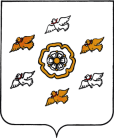   АДМИНИСТРАЦИЯ  ТОРЖОКСКОГО  РАЙОНА ТВЕРСКОЙ  ОБЛАСТИ  АДМИНИСТРАЦИЯ  ТОРЖОКСКОГО  РАЙОНА ТВЕРСКОЙ  ОБЛАСТИ  АДМИНИСТРАЦИЯ  ТОРЖОКСКОГО  РАЙОНА ТВЕРСКОЙ  ОБЛАСТИПОСТАНОВЛЕНИЕПОСТАНОВЛЕНИЕПОСТАНОВЛЕНИЕ